УПРАВЛЕНИЕ ФЕДЕРАЛЬНОЙ  СЛУЖБЫ ГОСУДАРСТВЕННОЙ  РЕГИСТРАЦИИ, КАДАСТРА И КАРТОГРАФИИ (РОСРЕЕСТР)  ПО ЧЕЛЯБИНСКОЙ ОБЛАСТИ 							.Челябинск, ул.Елькина, 85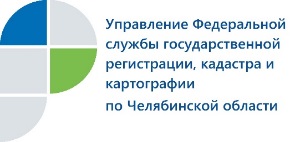 Управление Росреестра приняло участие в Дне правовой помощи детямУправление Федеральной службы государственной регистрации, кадастра и картографии по Челябинской области организовало консультации и массовые мероприятия в целях оказания правовой помощи детям. 	В очередном, уже шестом по счету,  всероссийском Дне правовой помощи детям  приняли участие все подразделения Управления Росреестра по Челябинской области. Начиная с 6 ноября сотрудники открыли 61 консультационный пункт, провели индивидуальные консультации и  приемы граждан по вопросам опеки и попечительства, в ходе которых ответы на свои вопросы получили 159 детей, их родителей и опекунов. Более 900 человек побывали на 25 организованных Управлением массовых мероприятиях  в школах и детских домах, в учреждениях системы профилактики безнадзорности правонарушений несовершеннолетних и других  учреждениях. Так, начальник Усть-Катавского отдела Управления Росреестра Бальцер Юлия Анатольевна приняла участие в дне консультаций, организованной МКУСО «Центр помощи детям, оставшихся без попечения родителей» Усть-Катавского городского округа в здании детского дома.Большой комплекс мероприятий Управления Росреестра по Челябинской области по участию в Дне правовой помощи детям завершился проведением  20 ноября «Единой горячей линии». В  центральном аппарате Управления и в 37 территориальных отделах, работающих в городах и районах Южного Урала, были установлены «горячие» телефоны, по которым специалисты отвечали на вопросы о защите имущественных прав несовершеннолетних, об использовании материнского  капитала при сделках с недвижимостью, об особенностях владения жильем, имеющемся у детей-сирот и у детей, оставшихся без попечения родителей.Пресс-служба Управления Росреестрапо Челябинской области                                                      тел. 8 (351) 237-27-10 							E-m: pressafrs74@chel.surnet.ru    